Bu form, kliniğimize başvurunuz sırasında diş hekimliği tedavisi öncesinde yapılacak muayene ve değerlendirme, tetkikler, işlemler ve maliyetleri hakkında bilgi sahibi olmanızı sağlar. Bu bilgilere göre işlemlere onay vermek sizin kararınıza bağlıdır. Tedavi ve işlemlerin yararlarını ve olası risklerini öğrendikten sonra yapılacak işleme onay vermek sizin kararınıza bağlıdır.BİLGİLENDİRME:HAMİLELERDE RADYOGRAFİ ALINMASIDiş hekimliği radyolojisinde x-ışınları yalnızca baş ve boyun bölgesine yönlendirildiğinden, tüm ağız radyografilerinin (14 adet ağız içi film) alınması durumunda bile, fetüsün alacağı doz doğal kaynaklardan alınan dozdan dahi daha düşük düzeydedir. Tüm bunlara rağmen hamilelerde radyografi zorunlu oldukça ve mümkün olan en az sayıda alınır. Hastaya olası zararları önlemek için kurşun içerikli malzemeden yapılmış tiroit koruyucu ve karın kısmını da örten kurşun önlük giydirilerek çekim yapılır.Hekim ve/veya Tekniker Notu:ONAYYapılacak her türlü tıbbi görüntüleme işlemine,Kimlik bilgileri gizli tutulmak suretiyle, klinik fotoğraflarımın çekilmesine ve teşhis, bilimsel, eğit- imsel veya araştırma amaçlı kullanılmasına,Radyografi alınmasını kabul etmeme hakkımın olduğunu biliyorum. Bu durumda tam bir teşhis konulamayacağını, bu durumdan hekimimi sorumlu tutmayacağımı anlıyor ve kabul ediyorum.Hamile isem beni muayene eden doktora ve röntgen teknisyenine hamilelik durumumu belirteceğimi kabul ediyorum. Bu klinikte konulan teşhisler doğrultusunda tedavilerimin yapılması için ilgili bölümlere yönlendirileceğim ve tedavim için gereken bilgileri detaylı olarak ilgili bölümlerden alabileceğim konusunda bilgilendirildim.Bu rıza formu, imzaladığım tarihte Ağız, Diş ve Çene Radyoloji Kliniği” ne başvurum sırasında geçerlidir. Ağız, Diş ve Çene Radyolojisi Kliniğinde muayene ve işlemleri kabul etmemem halinde yazılı olarak başvurarak onamımı geri çekebileceğimi biliyorum. Bu formu okuduğumu ve bu bilgiler ışığında bana uygulanacak işlemlerin tamamını kabul ediyorum.Hastanın Adı-Soyadı:                                                                   Tarih:  Veli/Vasinin Adı-Soyadı:            Saat:                                                                                                 İmza: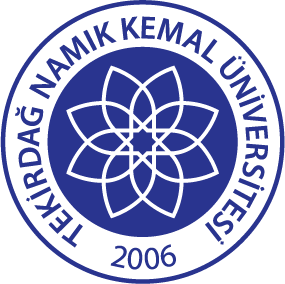 TNKÜAĞIZ VE DİŞ SAĞLIĞIUYGULAMA VE ARAŞTIRMA MERKEZİ HAMİLELER İÇİN BİLGİLENDİRME VE ONAM FORMUDoküman No:EYS-FRM-235TNKÜAĞIZ VE DİŞ SAĞLIĞIUYGULAMA VE ARAŞTIRMA MERKEZİ HAMİLELER İÇİN BİLGİLENDİRME VE ONAM FORMUHazırlama Tarihi:05.01.2022TNKÜAĞIZ VE DİŞ SAĞLIĞIUYGULAMA VE ARAŞTIRMA MERKEZİ HAMİLELER İÇİN BİLGİLENDİRME VE ONAM FORMURevizyon Tarihi:--TNKÜAĞIZ VE DİŞ SAĞLIĞIUYGULAMA VE ARAŞTIRMA MERKEZİ HAMİLELER İÇİN BİLGİLENDİRME VE ONAM FORMURevizyon No:0TNKÜAĞIZ VE DİŞ SAĞLIĞIUYGULAMA VE ARAŞTIRMA MERKEZİ HAMİLELER İÇİN BİLGİLENDİRME VE ONAM FORMUToplam Sayfa Sayısı:1HAZIRLAYANONAYLAYANBİRİM KALİTE SORUMLUSUMERKEZ MÜDÜRÜ